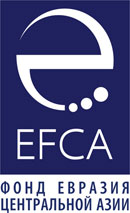 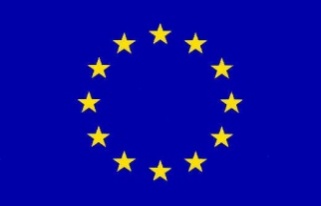 ФОНД ЕВРАЗИЯ ЦЕНТРАЛЬНОЙ АЗИИРеспублика Казахстан, г. Алматы, ул. Биокомбинатская 7А,050008 Тел: 7(727) 250 18 10, Факс: 7(727) 250 18 11. www.ef-ca.kz
Информация о заказчикеФонд Евразия Центральной Азии (ФЕЦА) - общественная организация, основанная в регионе в 2005 году. ФЕЦА мобилизует общественные и частные ресурсы, помогая гражданам принимать активное участие в построении собственного будущего посредством укрепления местных сообществ и повышения гражданского и экономического благосостояния. Получить более полную информацию о программах ФЕЦА можно на сайте: http://www.ef-ca.kz.  II. О проекте «Совершенствование системы юридической помощи для уязвимых групп в Казахстане» финансируемом Представительством Европейского Союза в КазахстанеВ январе 2017 года при финансовой поддержке Представительства Европейского Союза в Республике Казахстан был запущен проект по масштабному исследованию ситуации в части предоставления гарантированной государством бесплатной юридической помощи (БЮП) уязвимым группам населения в Казахстане, а также мониторинг и анализ законодательства в этой области.Цель проекта: Целью проекта является усовершенствование механизмов и практики защиты прав уязвимых групп населения, в частности в случаях их вовлечения в систему уголовного и гражданского правосудия через улучшение качества и доступа к бесплатной гарантированной государством юридической помощи.Задачи проекта: определить основные барьеры, которые не позволяют уязвимым группам населения получить свободный доступ к БЮП в случаях, если они сталкиваются с уголовными, гражданскими или административными вопросами.лоббировать совершенствование системы предоставления бесплатной юридической помощи, гарантированной государством с точки зрения повышения доступа и качества оказания БЮП.повысить уровень информированности уязвимых групп населения о механизмах и особенностях предоставления государством БЮП.География проекта: 7 регионов РК (Алматинская область, ЗКО, Жамбылская область, Карагандинская, Павлодарская области, ЮКО и ВКО).Деятельность в рамках проекта: • Исследование, мониторинг и анализ законодательства касательно получения гарантированной государством юридической помощи и другие взаимосвязанные нормативные правовые акты, связанные с этой нормой;• Обучающая поездка в Грузию (Тбилиси);• Экспертная оценка предлагаемых рекомендаций по усовершенствованию законодательства;• Эдвокаси кампании в 7 регионах;• Национальная конференция «Совершенствование системы бесплатной юридической помощи в Казахстане», а также круглый стол для депутатов Мажилиса Парламента РК.• Финальная пресс-конференция.Целевая группа: 7 региональных правозащитных НПО, Республиканская Коллегия Адвокатов, Министерство юстиции РК, Министерство внутренних дел РК, депутаты Комитета по законодательству и судебно-правовой реформе Мажилиса РК, представители адвокатского сообщества. Конечные бенефициары: 3500 респондентов из уязвимых групп, включая женщин в трудных жизненных ситуациях, в том числе женщин с детьми; дети и молодежь, оставшиеся без попечения родителей; несовершеннолетние правонарушители; осужденные и другие граждане, которые не могут позволить себе адвоката.III. Техническое задание на проведение исследования (объем, бюджет и сроки проведения работ)ФЕЦА, партнеры из ОФ «Талдыкорганский правозащитный центр» (ТПЦ) и экспертная команда проведут детальное масштабное исследование и анализ ключевых барьеров, которые мешают уязвимым группам населения получить доступ к качественной юридической помощи. Исследование будет проведено в 7 регионах: Алматинская область, ЗКО, Жамбылская область, Карагандинская, Павлодарская области, ЮКО и ВКО. Данные регионы были выбраны с использованием следующих критериев: уровень бедности,  общее количество населения, количество сельского населения, количество сирот и детей и молодежи, оставшихся без попечения родителей, общее количество детей, % женщин от общего числа населения, количество осужденных, уровень преступности. Цель исследования: Выявление и анализ ключевых проблем и барьеров, которые мешают уязвимым группам населения (женщины в трудных жизненных ситуациях, в том числе женщины с детьми; дети и молодежь, оставшиеся без попечения родителей и выпускники детских домов; несовершеннолетние; осужденные) получить доступ к качественной юридической помощи и подготовка аналитического отчета с выводами и рекомендациями по совершенствованию законодательства.Исследовательские проблемы:- уязвимые группы населения: женщины в трудной жизненной ситуации (в том числе женщины с детьми; дети и молодежь, оставшиеся без попечения родителей; несовершеннолетние правонарушители; осужденные имеют сложности доступа к правосудию и законности, в случаях возникновения ситуаций, связанных с уголовным, гражданским и административным правом;- несовершенство механизмов доступа к БЮП, гарантированной государством;- недостаточная осведомленность населения о получении бесплатной юридической помощи;- ограниченный список групп и категорий дел, имеющих право на получение БЮП;- несовершенный механизм вознаграждения адвокатов, участвующих в оказании БЮП;- отсутствие критериев оценки качества БЮП, оказываемой адвокатами.Исследовательские вопросы будут включать, но не будет ограничены следующим списком вопросов: Какие барьеры (в том числе несовершенство законодательства) препятствуют уязвимым группам получить доступ к гарантированной государством БЮП?В какой степени законодательство, касающееся гарантированной государством БЮП, в должной мере исполняется на региональном уровне? Насколько те лица, которые получали гарантированную государством БЮП удовлетворены качеством оказанных услуг? Насколько эффективно расходуется государственный бюджет, выделяемый на программу оказания гарантированной государством БЮП?  В какой степени реестр адвокатов, оказывающих гарантированную государством БЮП, представляет все регионы Казахстана, включая удаленные регионы? Насколько четко определен круг лиц на получение квалифицированной юридической помощи за счет государства?Насколько эффективен механизм оказания квалифицированной юридической помощи по уголовным и гражданским делам?Насколько решает потребность уязвимых групп населения закон РК «О гарантированной государством бесплатной юридической помощи»?Требуется ли определение иного круга лиц на получение БЮП (расширить список получателей)?Насколько обоснованно расширение списка получателей услуг по БЮП, предлагаемых в рамках проекта?Есть ли необходимость в расширении категорий дел для оказания БЮП?Насколько эффективно правовое информирование населения в рамках Закона РК 
«О гарантированной государством бесплатной юридической помощи»?Методология исследования будет включать в себя проведение не менее 100 экспертных интервью и фокус групп (юристы, государственные служащие, активисты-правозащитники), а также проведение формализованного опроса (анкетирование, фокус группы) среди не менее 3500 представителей вышеуказанных уязвимых групп из семи регионов. Опросы будут проведены местными НПО и будут разделены в 7 регионах. Также во время исследования ФЕЦА, ТПЦ и партнеры в 7 регионах (НПО) сделают официальные запросы в областные/городские Департаменты юстиции и другие государственные органы для того, чтобы собрать информацию о распределении бюджетных средств на региональном уровне по бюджетной программе 005 «Оказание юридической помощи адвокатами». Данные должны  быть проанализированы социологом на предмет эффективности использования бюджетных средств по данной программе. Обязанности НПО-участника исследования:1. НПО-участник проекта должен работать совместно с проектной командой, экспертами проекта и социологом. В рамках данного исследования рекомендуется использовать различные методы и инструменты, разработанные социологом и позволяющие охватить всех участников и заинтересованных сторон проекта в лице бенефициаров, представителей адвокатского сообщества, представителей государственного сектора.2. Участие в инструктаже перед проведением исследования в г.Алматы в начале августа 2017.3. Проведение опроса (анкетирование) 500 человек из числа уязвимых групп проекта:215 чел. - женщины, среди них 118 женщин из города (55%), 97 женщин из села (45%) - 2 близлежащих сельских района, 2 дальних сельских района).215 чел. - осужденные. мин. 20 чел. - выпускники детских домов.мин. 50 чел. – несовершеннолетние (правонарушители и потерпевшие).4. Во время опроса всех респондентов должен быть соблюден гендерный баланс.5. Необходимо, чтобы НПО получили разрешение на проведение опроса уязвимых групп через направление официальных писем-запросов в соответствующие государственные органы. Опрос женщин в следующих учреждениях: Кризисные центры и приюты, ГЦВП (Государственные центры по выплате пенсий), ЦОН (Центры обслуживания населения); больницы и поликлиники, и т.д.Опрос несовершеннолетних в специальных организациях образования для детей с девиантным поведением; Центрах адаптации несовершеннолетних (ЦАН) при Комитете по охране прав детей МОН РК; закрытых колониях для несовершеннолетних, т.д.* Возрастной порог респондентов среди категории детей - с 14 до 18 лет.Опрос осужденных. НПО предпочтительно должна иметь опыт работы с осужденными и/или иметь сотрудников, являющихся участниками НПМ/ОНК. ФЕЦА заключит с КУИС МВД меморандум о сотрудничестве, и направит официальное письмо с прикрепленным списком интервьюеров для опроса в закрытых учреждениях.  Опрос выпускников детских домов в Домах юношества в регионах.* При направлении официальных писем для получения доступа в специальные учреждения, ФЕЦА с ТПЦ будут содействовать региональным НПО. По мере необходимости будут направлены аналогичные письма в профильные Министерства. 6. Проведение фокус-групп и экспертных интервью (общее количество респондентов – 12-15 чел.) среди целевых групп в соответствующем регионе и передача полученных данных социологу для дальнейшей обработки и анализа информации. Фокус группы среди региональных адвокатов. Экспертные интервью среди представителей государственного сектора и правозащитных НПО, экспертов. 6.1. Аудиозапись заседаний фокус-групп и протоколы фокус групп с расшифровкой. 6.2. Фиксировать экспертные интервью и предоставить ФЕЦА листы ответов с расшифровкой.7. Фотосъемка во время опроса респондентов, а также экспертов (с их разрешения) и во время проведения круглого стола;8. Совместно с ФЕЦА и ТПЦ сделать официальные запросы в областные/городские Департаменты юстиции в регионах для того, чтобы собрать информацию о распределении бюджетных средств на региональном уровне по бюджетной программе 005 «Оказание юридической помощи адвокатами». Данные будут проанализированы социологом на предмет эффективности использования бюджетных средств по данной программе, рекомендации разработаны.9. Проведение круглого стола на местах для представителей государственных органов (Департаменты юстиции, Департаменты внутренних дел, Департаменты уголовно-исполнительной системы), представителей правозащитных организаций, депутатов Маслихатов, представителей партии Нур Отан, и др. На круглых столах будут обсуждены результаты исследования и предложенные рекомендации. Круглые столы будут проведены региональными НПО в конце 2017/начало 2018 года.10. Участие в заключительной конференции по проекту в г.Астана в 2018 году.Результаты исследования: После завершения исследования Исполнитель обязан предоставить заказчику следующие материалы:Заполненные анкеты респондентов (500 чел.).Протоколы проведения фокус групп с подробным описанием ответов (расшифровка).Аудио фокус-групп.Листы ответов респондентов по результатам проведения экспертных интервью с расшифровкой.Электронный общий список респондентов с контактными данными;Официальные ответы от государственных структур на официальные запросы.Отчет по результатам проведения круглого стола в регионах.Фотографий во время опроса бенефициаров, проведения фокус групп, экспертных интервью и круглого стола.Статьи в региональных СМИ по результатам проведения исследования.Общая сумма за объем работы НПО: 1 000 000 тг.Сроки проведения работ по исследованию и сдача заполненных анкет, материалов ФЕЦА: 10 августа – 10 октября 2017 г.  НПО должны отправлять ФЕЦА заполненные анкеты респондентов по мере заполнения для дальнейшего анализа социолога.IV. Квалификационные требованияК участию в конкурсе приглашаются юридические лица, работающие в неправительственном секторе, имеющие опыт работы в проведении исследований. Особое внимание в процессе отбора ФЕЦА будет уделять научному и практическому опыту, накопленному заявителем в области исследования. Для выполнения необходимого объема работ, НПО-партнер должен соответствовать следующим критериям:- наличие опыта работы в области проведения исследований (с использование инструментов анкетирование, интервью, фокус-группы) для международных и местных организаций, компаний не менее 3-х лет;       - наличие не менее 4-х лет опыта работы в неправительственном секторе;        - приветствуется опыт работы НПО с заявленными целевыми группами исследования (женщины, осужденные, выпускники детских домов и несовершеннолетние). *По опросу осужденных, НПО предпочтительно должна иметь сотрудников, являющихся участниками НПМ/ОНК.       V. Формат заявки на участие в конкурсе Заявка на участие должна быть предоставлена на русском языке в электронном виде и включать:Заполненную анкету для НПО (информация о деятельности НПО, описание опыта работы НПО в проведении исследовании – Приложение 1)Отчеты по результатам предыдущих исследований НПО.Резюме сотрудника/сотрудников НПО, которые будут задействованы в исследовании. Примечание: Организации, предоставляющие заведомо ложную или вводящую в заблуждение информацию, не будут рассматриваться Фондом Евразия Центральной Азии.VI. Процесс принятия решения и критерии отбораДанный конкурс будет проводиться в период с 21 июля по 31 июля 2017 года. Рассмотрение заявок будет осуществляться Экспертной комиссией. Заказчик имеет право запросить дополнительную информацию в процессе отбора победителя (дополнительные контакты клиентов, рекомендательные письма, т.д.). Результаты конкурса будут объявлены по электронной почте победившим заявителям не позднее 4 августа 2017 года. При оценке заявок будут учитываться следующие критерии:Наличие опыта проведения исследований НПО – 40%Опыт работы НПО в неправительственном секторе – 30%Квалификация и образование сотрудника/сотрудников НПО, которые будут задействованы в исследовании – 30%  Заявка с пометкой  «Заявка НПО для участия в исследовании по проекту «Совершенствование системы юридической помощи для уязвимых групп в Казахстане»_название региона» должна быть предоставлена в электронном виде не позднее 17:00 часов 31 июля 2017 года по электронным адресам malika@ef-ca.org и akmaralk@ef-ca.org, после чего Вы получите ответ о регистрации вашей заявки. Пожалуйста, свяжитесь с проектной командой, если Вы не получите ответа в течение двух рабочих дней.VIІ. Адрес и контактная информацияПолучить дополнительную информацию об участии в конкурсе можно обратившись к Акмарал Карлыбаевой, проектному менеджеру, по сот. тел.: 8 701 346 21 77, р.т.: 8 (727) 250-18-10 (вн. 120) либо по электронному адресу: akmaralk@ef-ca.org или к проектному специалисту Малике Тажмуратовой, по р.т.: 8 (727) 250-18-10 (вн. 110), электронная почта: malika@ef-ca.org“ФОНД ЕВРАЗИЯ ЦЕНТРАЛЬНОЙ АЗИИ”  В РЕСПУБЛИКЕ КАЗАХСТАН ОБЪЯВЛЯЕТ ОТКРЫТЫЙ КОНКУРС НА ОТБОР НЕПРАВИТЕЛЬСТВЕННЫХ ОРГАНИЗАЦИЙ (НПО) ДЛЯ УЧАСТИЯ В ИССЛЕДОВАНИИ ПО ПРОЕКТУ “СОВЕРШЕНСТВОВАНИЕ СИСТЕМЫ ЮРИДИЧЕСКОЙ ПОМОЩИ ДЛЯ УЯЗВИМЫХ ГРУПП В КАЗАХСТАНЕ” ПРИ ПОДДЕРЖКЕ ПРЕДСТАВИТЕЛЬСТВА ЕВРОПЕЙСКОГО СОЮЗА В КАЗАХСТАНЕ КРАЙНИЙ СРОК ПОДАЧИ ЗАЯВОК – 31 ИЮЛЯ 2017 